Prices of dwellings of new construction in 2017 Prices of dwellings of new construction in the Republic of Serbia increased by 3.0 on average in 2017 in relation to 2016.Observing the EUR exchange rate change during this period, the prices of dwellings of new construction in 2017 increased by 4.4% in relation to 2016. According to the prices structure, observed in EUR, the largest increase of prices was recorded in other expenditures (24.4%), followed by prices of construction land (12.7%), while prices of construction work decreased (2.2%).   The largest average price of dwellings of new construction in 2017 was recorded in the city of Belgrade and amounted to 222 017 RSD, presenting 5.2% increase in relation to 2016. Expressed in EUR, average dwellings’ prices in the city of Belgrade, in the observed period, increased by 6.7% in relation to 2016. Average area of sold dwellings of new construction in the Republic of Serbia in 2017 amounted to 56 m². 1. Prices of dwellings of new construction in 20171)   	1) Presented are only the data for selected cities where buying and selling has been carried out.1. Prices of dwellings of new construction in 20171)   (continued)1) Presented are only the data for selected cities where buying and selling has been carried out.2. Average price of dwellings of new construction by                                                                                   development level of local self-government units1), 20171) Development level is set by the Regulation for determining the unique list of regions and local self-government units development for 2014.  NOTES:Data presented are being collected in the scope of semi-annual survey on prices of dwellings of new construction. Average price of a dwelling in the observed year is calculated as an average of all prices of the sold dwellings in the referent year. Average price for Belgrade includes urban parts of municipalities Vozdovac, Vracar, Zvezdara, Zemun, New Belgrade, Palilula, Rakovica, Savski venac, Stari grad and Cukarica. All prices present nominal expression of value from sales contracts (without value adjustment) and are presented per one square meter of useful (residential) area. The EUR rate is determined by average height of official (mean) rate of RSD in the observed period. As an average of the period (semi-annual and annual period) arithmetic mean of official (mean) rates is being taken, published by the National Bank of Serbia.      Detailed methodological explanations can be found on the website of the Statistical Office of the Republic of Serbia http://webrzs.stat.gov.rs. Starting from 1999 the Statistical Office of the Republic of Serbia has not at disposal and may not provide available certain data relative to AP Kosovo and Metohia and therefore these data are not included in the coverage for the Republic of Serbia (total). Contact:  dejana.djordjevic@stat.gov.rs Phone: 011 2412-922, ext. 260Published and printed by: Statistical Office of the Republic of Serbia, 11 050 Belgrade, Milana Rakica 5Phone: +381 11 2412922 (telephone exchange) ● Fax: +381 11 2411260 ● www.stat.gov.rs  Responsible: Dr Miladin Kovačević, DirectorCirculation: 20 ● Issued annually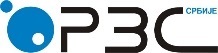 Republic of SerbiaStatistical Office of the Republic of SerbiaRepublic of SerbiaStatistical Office of the Republic of SerbiaISSN 0353-9555STATISTICAL RELEASESTATISTICAL RELEASEGR21Number 069 • Year LXVIII, 15/03/2018Number 069 • Year LXVIII, 15/03/2018GR21Construction StatisticsConstruction StatisticsSERB069 GR21 150318Construction StatisticsConstruction StatisticsAverage dwellings area in m²                     Price by 1 m²,                             in RSD, totalОf which:Оf which:Оf which:Average dwellings area in m²                     Price by 1 m²,                             in RSD, totalPrice of construction            landPrice of construction worksOther                           expenditures Republic of Serbia561612843340210071327170Vojvodina57107196175696740122226Grad Beograd602220175102313593135062Bačka Palanka5980026164934876314770Valјevo528560510586678037216Velika Plana64742026278663581566Veliko Gradište566217712000426777500Vrbas54794288277659105242Vrnjačka Banja42120765173486768435733Vršac6298147129095953225706Gornji Milanovac5198561173247050610731Grad Vranje558546982395529821933Grad Niš5193852138105792622116Grad Novi Sad57118976214586879528724Grad Požarevac508845696766360815172Grad Užice55111411282675247930665Zrenjanin6791780171466129613338Jagodina487661964755661213532Kladovo5993220120723995041198Kragujevac51103869144317712412313Kralјevo5067367120664002815273Kruševac5470665129174695010798Leskovac 607901016996233514977Loznica54734403676613978368Negotin468862510906203525500Novi Pazar6397657273685978210506Pančevo649817595437473013902Paraćin66707536642548319281Average dwellings area in m²Price by 1 m²                             in RSD, totalОf which: Оf which: Оf which: Average dwellings area in m²Price by 1 m²                             in RSD, totalPrice of construction            landPrice of construction worksOther                                 expenditures Petrovac na Mlavi61627522000574523300Pirot548109490055597116118Ruma4774885144714661013805Smederevo699139511416707359244Sokobanja369441218445665269441Sombor63726037396560899117Sremska Mitrovica5187922133165622918377Stara Pazova467748389915724411248Subotica56890489776735695703Trstenik54764307647611367647Tutin684764317215244735955Ćuprija64721248929590354159Ub4977944124155522210307Čajetina44160270252629420040807Čačak528920676056554216060Šabac5685260141925306018008Average price by m², RSDI group177510II group91308III group75093IV group58714